Муниципальное  бюджетное   общеобразовательное учреждениесредняя   общеобразовательная   школа  №18.Районная акцияв  рамках  реализации  социального проектаУчащиеся 4 «Б» класса МБОУ СОШ № 18ст.Ивановская Красноармейского районаКраснодарского краяРуководитель: Артемьева Татьяна ПавловнаТел.89615829012Оглавление.Введение.Исследовательская работа.Практическая часть.Результаты исследования.Введение.Цель:        - отражение экологической  тематики;         -привлечение внимания жителей к экологическим проблемам.Задачи:  - привлечение  детей к сохранению и поддержанию чистоты природы             родного   края;  - развитие гуманного  отношения, мотивации интереса к охране природы;  - формирование   у населения ответственности за состояние окружающей     природной среды; - содействие воспитанию активной жизненной позиции участников акции.Исследовательская работа.Ребята, сегодня мы с вами проведём необычную работу, а именно, акцию  под названием «Чистый берег». Мы сейчас отправимся  к лиману Великому. Ребята из нашего класса ходили на рыбалку и увидели, что территория, прилегающая к лиману Великому замусорена. Они предложили оказать природе экологическую помощь – очистить берега от мусора.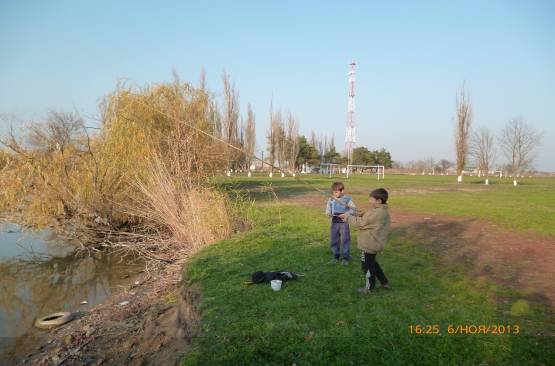 Но прежде чем посетить территорию лимана  учащиеся нашего класса расскажут о происхождении лимана.             … Земля моя!                                                       Здесь дед когда-то жил,                                                        Корчуя царство вековых   ожин … Наша станица расположена на обоих берегах лимана Великого. Так называли лиман переселившиеся на его берег в конце 18 века запорожские казаки.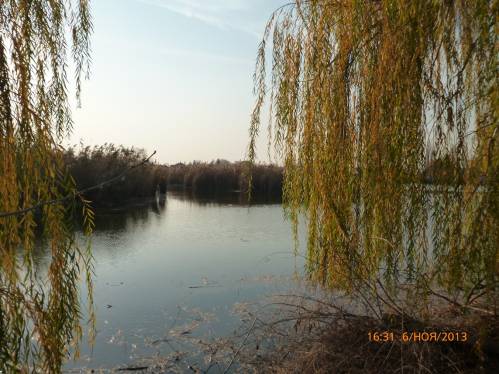 Лиман Великий - это  русло древней реки  после ледникового периода. Воды лимана пополнялись разливами реки Кубань, атмосферными осадками, подземными водами. Был он  полноводен. По свидетельству местных жителей, наших дедов в то время было много обитателей вод. Им в перечислении называются щуки, окуни, караси,  коропы. сомы. тарань. В терновых зарослях жили зайцы, волки, лисицы, дикие коты. На вербах делали свои гнёзда ремезы  и иволги.В лимане ловили рыбу, стирали и зимой и летом бельё, гоняли к нему скот на водопой, разводили домашнюю птицу.Первые поселенцы недалеко от лимана возвели Сретенскую, а затем  Скорбященскую церкви.С берегов лимана уходили казаки на сторожевую пограничную службу по реке Кубань.В пределах станицы лиман красуется чистым зеркалом вод.Камыши есть в заливе  и в той части, которая протянулась в сторону станицы Новомышастовской.В камышах водятся дикие утки, лысухи, поют свои звонкие песни  камышанки. На мелководье можно увидеть белых и серых цапель. Из рыб - сазан, карп, окунь,  густера. Акклиматизирован  толстолобик и амур…Лиман Великий украшение нашей станицы Ивановской, памятник природы, свидетель нашей истории.А теперь, ребята, мы отправимся к лиману, чтобы очистить его берега от мусора, листьев, сухих веток, пакетов. Возьмите свой инвентарь и отправляемся в путь. Следовать мы будем по улице Лермонтова, затем пойдём по улице Шевченко, свернём на улицу Набережную и остановимся у станичного памятника: «46-го Гвардейского женского авиаполка».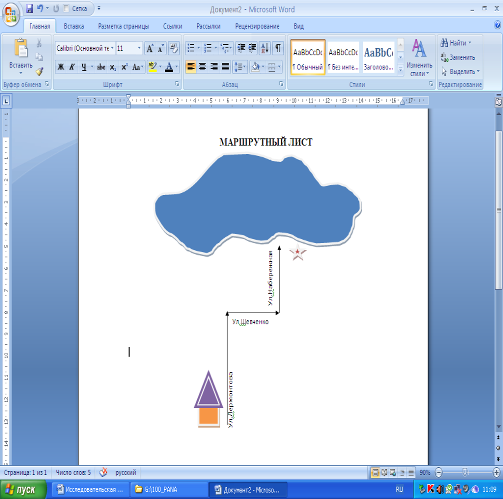 ФОТООТЧЁТ НАШЕЙ РАБОТЫ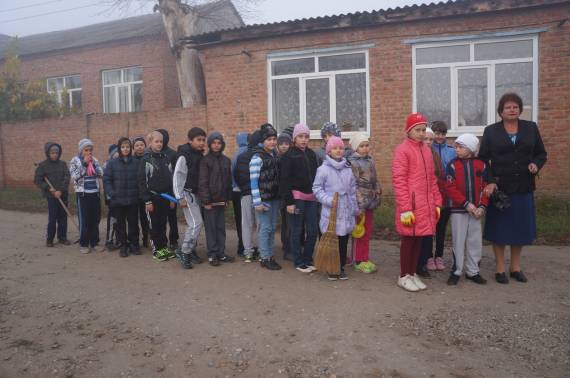 Ул. Лермонтова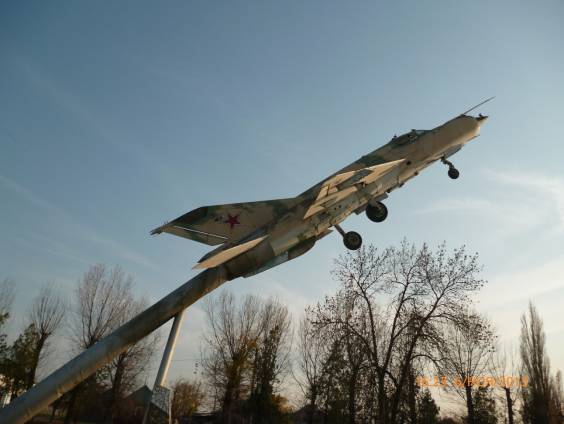 Памятник «46-му Гвардейскому женскому авиаполку»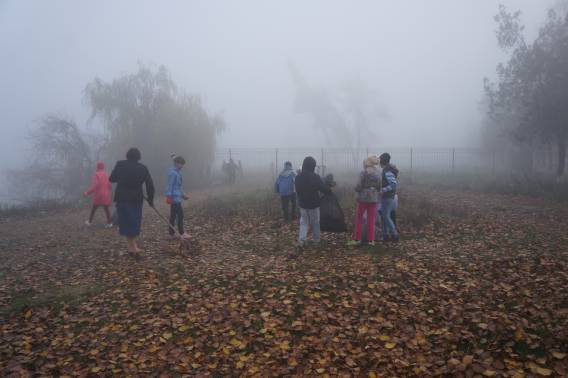 Экологическая помощь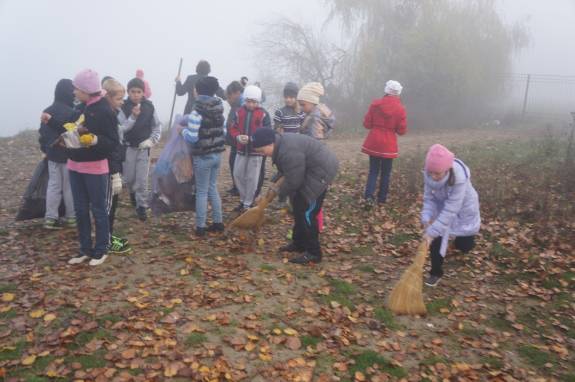 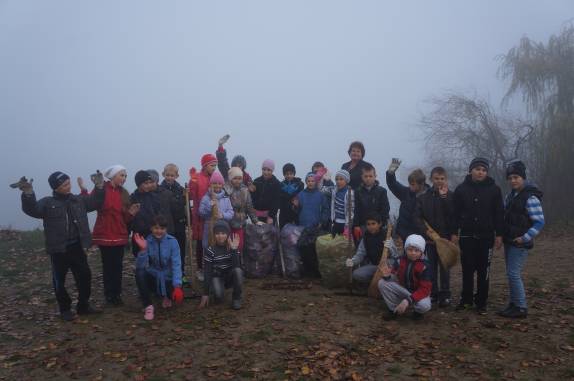 Работа окончена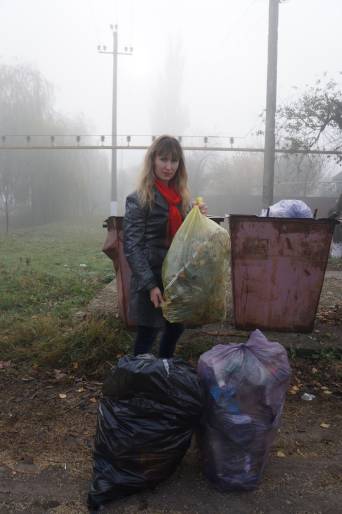 Результаты исследования.В результате выполненной работы учащиеся приобрели знания об истории своей малой Родины, оказали помощь по сохранению и поддержанию чистоты окружающей среды, показали пример жителям станицы гуманного отношения к природе.Учащиеся очистили территорию, прилегающую к лиману Великому, площадью .В акции приняли участие 23 школьника и их родители.